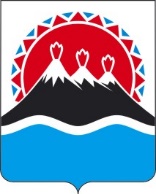 П О С Т А Н О В Л Е Н И ЕГУБЕРНАТОРА КАМЧАТСКОГО КРАЯ                  г. Петропавловск-КамчатскийПОСТАНОВЛЯЮ:Внести в часть 1 постановления Губернатора Камчатского края от 29.11.2019   № 92 "Об осуществлении полномочий представителя нанимателя от имени Камчатского края" следующие изменения:абзац четвертый подпункта "а" пункта 1 признать утратившим силу;подпункт "а" пункта 2 после первого абзаца дополнить абзацем следующего содержания:"заместитель руководителя Аппарата Губернатора и Правительства Камчатского края;".Внести в приложение к постановлению Губернатора Камчатского края от 19.03.2020 № 38 "Об отдельных дополнительных выплатах лицам, замещающим государственные должности Камчатского края, и государственным гражданским служащим Камчатского края в исполнительных органах государственной власти Камчатского края" следующие изменения:в части 1.4 раздела 1:абзац четвертый подпункта "а" пункта 1 признать утратившим силу;подпункт "а" пункта 3 после первого абзаца дополнить абзацем следующего содержания: "заместитель руководителя Аппарата Губернатора и Правительства Камчатского края;";в разделе 2:в части 2.5 слова "утверждаемых распоряжением Губернатора Камчатского края" заменить словами "утвержденных распоряжением Губернатора Камчатского края от 02.06.2020 № 540-Р";в части 2.6:подпункт "б" пункта 1 признать утратившим силу;в подпункте "а" пункта 3 слова "абзацах четвертом – седьмом" заменить словами "абзацах пятом – восьмом";в части 2.61 слово "пункте" заменить словами "абзацах втором –четвертом пункта";в разделе 3:в пункте 1 части 3.3 слова "утверждаемых распоряжением Губернатора Камчатского края" заменить словами "утвержденных распоряжением Губернатора Камчатского края от 02.06.2020 № 540-Р";в абзаце втором части 3.6 слово "пункте" заменить словами "абзацах втором – четвертом пункта".3. Настоящее постановление вступает в силу через 10 дней после дня его официального опубликования.Пояснительная запискак проекту постановлению Губернатора Камчатского края "О внесении изменений в отдельные постановления Губернатора Камчатского края"Настоящий проект разработан по поручению Вице-губернатора Камчатского края – руководителя Аппарата Губернатора и Правительства Камчатского края в целях оптимизации осуществления отдельных полномочий представителя нанимателя осуществляемых Губернатором Камчатского края в отношении отдельных должностей краевой гражданской службы в Аппарате Губернатора и Правительства Камчатского края.Проект предусматривает наделение Вице-губернатора Камчатского края – руководителя Аппарата Губернатора и Правительства Камчатского края полномочиями представителя нанимателя по решению некоторых вопросов, связанных с прохождением краевой гражданской службы заместителем руководителя Аппарата Губернатора и Правительства Камчатского края, в том числе по материальному стимулированию (поощрению), наложению взысканий, предоставлению отпусков, направлению в служебные командировки, на мероприятия по профессиональному развитию, включению в кадровый резерв по результатам аттестации и др., – по аналогии с действующими положениями постановления Губернатора Камчатского края от 29.11.2019 № 92 "Об осуществлении полномочий представителя нанимателя от имени Камчатского края" в отношении краевых гражданских служащих, замещающих должности краевой гражданской службы категории "помощники (советники)" главной группы должностей в Аппарате Губернатора и Правительства Камчатского края (подпункт "а" пункта 2 части 1).На реализацию настоящего проекта постановления Губернатора Камчатского края не потребуется выделения дополнительных денежных средств из краевого бюджета.Проект постановления Губернатора Камчатского края размещен на Едином портале проведения независимой экспертизы и общественного обсуждения проектов нормативных правовых актов Камчатского края в информационно-телекоммуникационной сети Интернет для проведения независимой антикоррупционной экспертизы в срок с 02 июля 2020 года до 14 июля 2020 года.Проект постановления Губернатора Камчатского края не подлежит оценке регулирующего воздействия в соответствии с постановлением Правительства Камчатского края от 06.06.2013 № 233-П «Об утверждении Порядка проведения оценки регулирующего воздействия проектов нормативных правовых актов Камчатского края и экспертизы нормативных правовых актов Камчатского края».[Дата регистрации]№[Номер документа]О внесении изменений в отдель-ные постановления Губернатора Камчатского краяВременно исполняющий обязанности Губернатора Камчатского края[горизонтальный штамп подписи 1]В.В. Солодов